                                                                              Niveluri: A1/A2: Utilizator elementar  -  B1/B2: Utilizator independent  -  C1/C2: Utilizator experimentat INFORMAŢII PERSONALEBoghian Gabriel Marcel 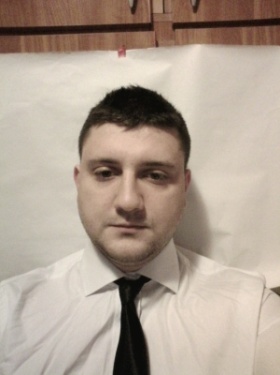  Tara: Romania, Judet: Galati, Strada: Mihail Sadoveanu nr.6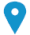   +40752545770       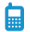  boghian.marcel92@yahoo.ro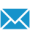 Sexul Masculin | Data naşterii 12/11/1992 | Naţionalitatea RomanaLOCUL DE MUNCA PENTRU CARE SE CANDIDEAZĂPOZIŢIAUNIVERSITATEA”DUNAREA DE JOS”DIN GALATIDOCTORANDEXPERIENŢA PROFESIONALĂ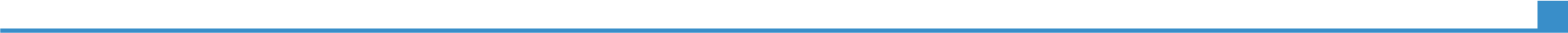                       01.08.2016-prezent                01.04.2015-31.08.201501.08.2014-30.09.2014                18.06.2013-27.09.2013ArcelorMittal SA Galati , Directia mentenanta ,Departamentul laminorul de tabla groasa -Inginer de mentenantaStagiar – DEA - MM, arhitect GMP(Grup Moto-Propulsor)Renault Tehnologii Romania-Dezvoltare GMP si implementare pe diverse platforme Renault-Nissan.Asistent proiect - Internship                      01.08.2016-prezent                01.04.2015-31.08.201501.08.2014-30.09.2014                18.06.2013-27.09.2013ArcelorMittal S.A. Galati                      01.08.2016-prezent                01.04.2015-31.08.201501.08.2014-30.09.2014                18.06.2013-27.09.2013-Realizarea unui sistem de montare , demontare bacuri dorn R1 si asigurarea suruburilor la montareMecanic  auto-TehnicianS.C.bmv39 S.R.L                      01.08.2016-prezent                01.04.2015-31.08.201501.08.2014-30.09.2014                18.06.2013-27.09.2013EDUCAŢIE ŞI FORMARE2018-20212016-20182012-201610-11.12.2015 2007-2011Doctorand la Universitatea „Dunarea de Jos” din GalatiDepartamentul de Inginerie MecanicaDiploma de masterUniversitatea „Dunarea de jos” din Galati,specializarea Grafica si Modelare ComputerizataDiploma de Inginer2018-20212016-20182012-201610-11.12.2015 2007-2011Universitatea „Dunarea de Jos” din Galati ,specializarea Ingineria AutovehiculelorProiect de diploma:Proiectarea unui compartiment motor si a suportilor motor pentru GMP-ul K9K1.5Dci,lucrare realizata cu sprijinul Renault Tehnologii RomaniaRenault Tehnologii Romania  - Centrul Tehnic TituFormare in cadrul laboratoarelor de incercare si testare a autovehiculelorAtestat Tehnician mecatronistColegiul Tehnic „Traian Vuia”Sisteme de preparare a aerului comprimat.Universitatea „Dunarea de Jos” din Galati ,specializarea Ingineria AutovehiculelorProiect de diploma:Proiectarea unui compartiment motor si a suportilor motor pentru GMP-ul K9K1.5Dci,lucrare realizata cu sprijinul Renault Tehnologii RomaniaRenault Tehnologii Romania  - Centrul Tehnic TituFormare in cadrul laboratoarelor de incercare si testare a autovehiculelorAtestat Tehnician mecatronistColegiul Tehnic „Traian Vuia”Sisteme de preparare a aerului comprimat.2018-20212016-20182012-201610-11.12.2015 2007-2011INFORMAΤII SUPLIMENTAREPublicaţiiProiecteDistinctiiConferinţeAfilieriCursuri-  Reprezentarea grafica in Catia V5 a puntilor pentru Dacia Duster,Revista JIDEG, Bucuresti, 2015. - Articole despre intretinere si exploatare automobile in cadrul ziarului Adevarul, 1.11.2016-prezentSesiunea Nationala de Comunicari Stintifice Studentesti 2016-Universitatea „Dunarea de jos” din Galati:Tehnologia hibrida benzina-aer comprimat , calcul si modelare.Analiza cu element finit pentru un sasiu si a suportilor motor.Aplicatii ale design-ului industrial la proiectarea caroseriei automobilului SPJFI01,Proiectarea tehnologiei de realizare prin injectare a pieselor pentru jocul XCOLONY.Sesiunea Internationala de Comunicari Stintifice Studentesti 2016-Universitatea Maritima „Mircea Cel Batran”din Constanta:-Proiectarea  tehnologiei de realizare prin injectare a unei matrite cu opt cuiburi si simularea procesului de injectare in AutoDesk Moldflow,25-27.05.2016.Sesiunea Nationala de Comunicari Stintifice Studentesti 2015-Universitatea „Dunarea de jos” din Galati:Realizarea unui program pentru calculul elementelor geometrice ale angrenajului hipoid in MathCAD, 2015.Sesiunea Nationala de Comunicari Stintifice Studentesti 2014-Universitatea „Dunarea de jos” din Galati:Reprezentarea grafica a unei cutii de viteze cu cinci trepte in Catia V5,2014.Reprezentarea grafica a campusului universitar in AtuoCAD 2008, 2014.Premiul I,Concursul Studentesc de Grafica Inginereasca si Design Industrial,Bucuresti 2017,Reprezentarea unei masini de turnare continua folosind Catia V5.  Premiul special acordat de Meusburger Georg GmbH &Co KG-Proiectarea tehnologiei de realizare prin injectare a pieselor penru jocul XCOLONY,2016Premiul  I,Sesiunea Nationala de Comunicari Stiintifice Studentesti,- Tehnologia hibrida benzina-aer comprimat , calcul si modelare,2016         -       Premiul  I,Sesiunea Nationala de Comunicari Stiintifice Studentesti,- Aplicatii ale design-ului                 Industrial la proiectarea caroseriei automobilului SPJFl01,2016         Premiul I ,Concursul Profesional de Reprezentare Grafica Inginereasca in CATIA,editia I-a,13.05.2016, Galati.Premiul II, Concursul Studentesc de Grafica Inginereasca si Design Industrial, Bucuresti, 2015.Mentiune, Concursul de Desen Tehnic pentru Constructia de Masini, 22.05.2014, editia a IV-a, Galati.Premiul III, Concursul de Reprezentare Grafica Inginereasca in AutoCAD, 26.03.2014,editia a VII-a, Galati.Conferinta EAEC-ESFA,The European Automotive Congress, Bucuresti, 25-27.11.2015Conferinta ICEGD, Universitatea Transilvania , Brasov, 2015.Conferinta DAC X-Change  Stuttgart ,Germania 4-6.10.2016Membru SIAR , Societatea Inginerilor de Automobile din Romania, 2015.Curs POSDRU pentru dezvoltarea competentelor antreprenoriale,  12.01-17.01.2015 , Sinaia.Sesiuni tematice ArcelorMittalSesiunea tematica „Respect pentru mediu,respect pentru viitor!,25.05.2016Sesiunea tematica „Tabla groasa si  povestile ei”,20.11.2014Sesiunea tematica  „Mentenanta viitorului in organizatie”, 28.05.2014Sesiunea tematica „Transforming your tomorrow”, 4.12.2013Sesiunea tematica „Securitate si sanatate acasa si la locul de munca”14.05.2013RecomandariDate de contact:Prof. Dr. Ing. Catalin Fetecau             Telefon: 0744276267Sl. Dr. Ing. Nicusor Baroiu                   Telefon :0721771000Conf.Dr.Ing.Sorin Ciortan                    Telefon: 0740066625Jurnalist Adevarul Valentin Trufasu    Telefon: 0746153276ΙNΤELEGERE ΙNΤELEGERE VORBIRE VORBIRE SCRIERE Ascultare Citire Participare la conversaţie Discurs oral EnglezaB2B2B2 B2 B2 . . . . . GermanaA2A2 A2 A1B1 